Mobile Developer Intern Position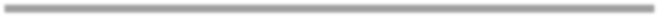 The National Fair Housing Alliance (NFHA) has an immediate opening for a Mobile Developer Intern to join our team. NFHA is the only national organization dedicated to eliminating housing discrimination and expanding equal housing opportunities.  Founded in 1988, NFHA is the trade association for private, nonprofit fair housing organizations. Our members also include agencies and individuals that support our mission. Through its leadership, education and outreach, member services, public policy, community development, enforcement, homeownership, credit access, and tech equity initiatives, NFHA is dismantling longstanding barriers to equity, rooting out bias, and building diverse, inclusive, well-resourced communities. For more information about NFHA, visit www.nationalfairhousing.org.Position Summary:The Tech Equity team has a mandate to advance policies, educational resources, tools, and mechanisms for diminishing and ending bias in technologies being used in housing and financial services.We are looking for a mobile developer intern to join our innovative DevOps team. We want someone who is comfortable asking “why?” and who is open to exploring and breaking innovation boundaries. The ideal candidate is a divergent thinker who would embrace industry best practices and has experience with multiple coding languages such as Python and JavaScript. The candidate must be comfortable working in an agile environment.Responsibilities:Analyzing user requirementsCreating clear technical documentations and effective APIsWorking on feedback from users to improve applicationsDesign, develop, test, deploy, maintain, and improve a mobile app  Build features that allow mobile apps to operate and scale. Work on end-to-end features including server-side, database, and front-end components Manage individual project priorities, deadlines, and deliverables. Work closely with our team to build new and innovative application experiences Minimum Qualifications: College StudentWillingness to acquire new knowledge and new skills Mobile application development experience (React Native preferred) Proficient in JavaScript, HTML, and CSS Full-stack development - capable of working front-end & implementing back-end APIs Preferred Qualifications: Ability to work independently and drive projects Previously worked on mobile apps that launched on the app store Strong focus on high-quality mobile UI experiences and feature developments Proficient with new feature development, bug fixing, performance testing, and cross-team collaboration Experience working in an agile environment Experience with Python Experience with Docker Experience with cloud computing (AWS preferred) Experience with SQL A strong interest in using technology for social impact causes Application Process:This is an 8-week internship position. NFHA is an equal opportunity employer that values and encourages diversity in its workforce. Interested applicants should send a resume and cover letter to:Attn: Personnel via email at techequity@nationalfairhousing.org. No telephone calls, please. The position will remain open until filled.